Prof. Dr. Wuri SoedjatmikoEditor-in-ChiefBeyond WordsSeptember 24, 2019Dear Dr. Soedjatmiko:I would like to submit the manuscript entitled “The Illocutionary Acts of Environmental Persuasion in U.S. Online Newspaper Opinion Articles” by Diana Dewi to be considered for publication as a research report in Beyond Words. This research report is based on an unpublished thesis submitted in the second semester of 2017 in partial fulfillment of the requirement for the Degree of Master in Teaching English as a Foreign Language awarded by Widya Mandala Catholic University, Surabaya.    In this manuscript, I report the results of a qualitative textual analysis on 10 U.S. online newspaper opinion articles on climate change. This report is relevant to the focus and scope of Beyond Words in that it addresses a research gap in the field of applied linguistics.I declare that this manuscript is original, has not been published before and is not currently being considered for publication elsewhere. There are no conflicts of interest to declare.I hope you find this manuscript suitable for publication and look forward to hearing from you at your earliest convenience.Sincerely,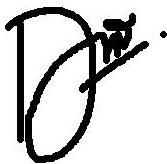 Diana DewiGraduate of the Master’s program in English Language EducationWidya Mandala Catholic University SurabayaMobile Phone: +6281330191200Email: dianadewi310380@gmail.com